Pour des vacances « apprenantes » et inspirantesApprendre en jouant, résoudre des énigmes pour développer son sens logique, découvrir des thématiques scientifiques à partir de ressources vidéos, visiter virtuellement des musées, se plonger dans la littérature fantastique en vivant une aventure captivante au travers d’un escape game, échanger lors de webinaires avec des experts reconnus sur le thème de l’éthique en lien avec le développement de l’intelligence artificielle….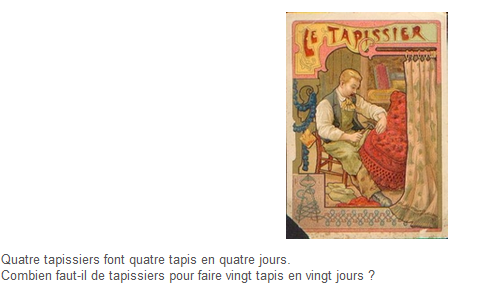 Ces quelques exemples illustrent, en partie, les multiples possibilités offertes aux élèves pendant la période des vacances de printemps.L’académie de Versailles propose ainsi, pour tous les élèves du primaire et du secondaire, une sélection de ressources variées et reconnues pour leur valeur éducative et pédagogique.La DAAC invite à découvrir la diversité et la richesse des propositions des partenaires de l'académie sur le padlet « Mon Printemps 2020»:https://padlet.com/daacversailles/h9gk555o5ubnProfesseurs et élèves trouveront sur le blog, « Mon printemps 2020 : se souvenir de..., On peut toujours écrire…, On peut toujours lire.. » accessible à l’adresse suivante  : http://www.onpeuttoujours.ac-versailles.fr/ - deux propositions d’écriture postées deux fois par semaine par des écrivains. Ces propositions  pourront donner lieu à  de courts écrits, de brèves capsules audio.- une page dédiée à la lecture nommée le Cercle des lecteurs nomades, comportant une liste de livres libres de droit et gratuits (pour cette raison essentiellement patrimoniaux), ainsi qu’un espace de commentaires et de partages pour les lecteurs.Les élèves vont ainsi pouvoir continuer à développer leurs acquis en autonomie, à leur rythme et en fonction de leurs envies, à partir de modalités stimulantes et ludiques.Ces ressources peuvent se classer en trois grandes catégories et concernent :les apprentissages disciplinaires, le développement de leur curiosité culturelle et leur compréhension des grands enjeux du monde contemporain, la poursuite de la préparation aux examens.Pour la voie professionnelle, les ressources regroupées sur un padlet sont accessibles sur ce lien :http://www.ac-versailles.fr/cid150887/continuite-pedagogique-pendant-les-vacances.htmlLa période de congés doit être une véritable respiration et permettre à chacun de reprendre des forces. Pour autant, l’entretien du lien avec tous les élèves et le rétablissement de ce lien avec certains d’entre eux constituent un enjeu essentiel dans le cadre plus global de cette période de fermeture des établissements et de confinement.L’académie de Versailles va donc également proposer, en parallèle, pendant la deuxième partie des vacances des modules de soutien à distance. Cette offre de soutien scolaire, mise en place par le ministère, repose sur le double volontariat de professeurs et d’élèves et prend appui sur le dispositif d’école ouverte habituellement institué dans les établissements pendant les vacances scolaires.Ce dispositif s’adresse à tous les élèves intéressés qui seront réunis en petits groupes d’apprentissage, à raison de 6 heures, réparties entre le 14 et le 17 avril. L’enjeu est de motiver les élèves qui ont pu décrocher ou se sentir particulièrement fragilisés dans le cadre de la mise en œuvre de la continuité pédagogique et de s’attacher à les mobiliser dans la perspective du retour en classe.Les objectifs du dispositif, pour les élèves, sont les suivants :consolider les apprentissages des élèves,redonner le plaisir et l’envie d’apprendre,faire reprendre confiance aux élèves fragilisés par la situation,instaurer des relations pédagogiques fondées sur la confiance, en dehors du cadre habituel de travail.Pour les professeurs, la mise en œuvre de ce soutien doit laisser place à leur liberté d'initiative et pédagogique. Les professeurs peuvent prendre appui sur l’ensemble des ressources publiées sur les sites disciplinaires pour engager les élèves dans des activités à la fois enrichissantes et ludiques.L’action des professeurs peut plus généralement s’inspirer des quelques pistes de réflexion suivantes:les exercices proposés doivent être de nature à motiver ceux qui ont pu « décrocher » pour ne pas en faire des décrocheurs au retour en classe. Il ne s’agit pas à proprement parler de remises à niveau ou de rattraper un retard sur un programme mais bien de s’attacher à remobiliser ces élèves, en insistant sur l’envie d’apprendre (exemple : le plaisir de la lecture);des ateliers ou des permanences en français ou en mathématiques pour les élèves volontaires;des modules culturels : expositions virtuelles, concerts, pièces de théâtre, atelier d’écriture, mobilisation des programmes pédagogiques de France télévisions (Maison Lumni) et de podcast de Radio France;un seul courriel par jour adressé à l’élève ou au petit groupe qui propose une courte activité ludique et qui permette de maintenir dans la durée le fil d’accroche parfois très fragile.Des modules spécifiques dédiés aux élèves de 3ème leur permettraient de consolider les acquis, les préparer à l’oral et in fine, préparer et accompagner leur entrée au lycée. Nous espérons qu’au travers de ces différentes propositions chaque élève et chaque famille pourront entretenir le plaisir et l’envie d’apprendre, de comprendre et de découvrir de nouveaux champs de connaissances, de créativité et d’expression. 